Publicado en Madrid el 02/12/2020 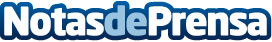 YIP-ONLINE consigue una quita del 30% de la deuda con la Ley de Segunda OportunidadGracias al mecanismo de Ley de Segunda Oportunidad, YIP-ONLINE negocia un acuerdo extrajudicial de pagosDatos de contacto:Diego Alarcón651427689Nota de prensa publicada en: https://www.notasdeprensa.es/yip-online-consigue-una-quita-del-30-de-la Categorias: Nacional Derecho Finanzas http://www.notasdeprensa.es